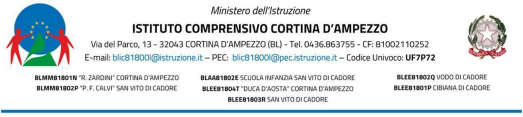 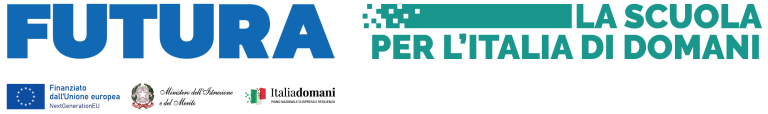 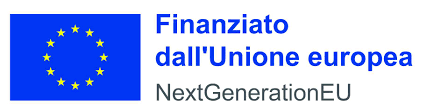 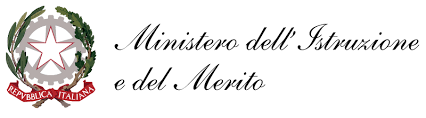 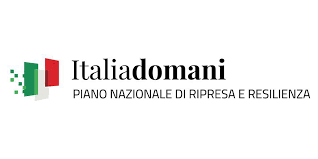 SCHEDA DI SEGNALAZIONEDI PRESUNTI ATTI DI BULLISMO O CYBERBULLISMONome di chi compila la segnalazione: Data: Scuola: 1. La persona che ha segnalato il caso di presunto bullismo è:Persona che ha subito il presunto atto di bullismo Un/a compagno/a, nome: Madre/Padre/Tutore, nome: Insegnante: Altri: _________________________________________________ 2. Persona che ha subito il presunto atto di bullismo:Nome: _______________________, Classe: __________Nome: _______________________, Classe: __________ Nome: _______________________, Classe: __________ 3. Persona che ha commesso il presunto atto di bullismo:Nome: ___________________________, Classe: ____________Nome: ___________________________, Classe: ____________ Nome: ___________________________, Classe: ____________ 4. Breve descrizione del problema presentato. Fornire esempi concreti degli episodi segnalati. __________________________________________________________________________________ __________________________________________________________________________________ __________________________________________________________________________________5. Eventuali conseguenze oggettive riscontrate:_________________________________________________________________________________________________________________________________________________________________________________________________________________________________________________________6. Ulteriori osservazioni:______________________________________________________________________________________________________________________________________________________________________Luogo e data di compilazione del modulo: _________________________________________________FIRMA ______________________________________